Publicado en España el 11/07/2024 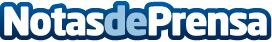 'Proyecto Paraíso', una novela de Stefan Jay Bryce'Proyecto Paraíso', la nueva novela de fantasía épica de Stefan Jay Bryce, ya está disponible en Amazon a nivel mundialDatos de contacto:Paula LópezEditorial Letra Minúscula690166839Nota de prensa publicada en: https://www.notasdeprensa.es/proyecto-paraiso-una-novela-de-stefan-jay-bryce Categorias: Internacional Nacional Literatura Madrid Cataluña Entretenimiento http://www.notasdeprensa.es